Universidade do Vale do Itajaí - UNIVALI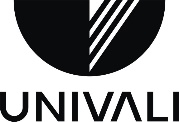 Vice-Reitoria de Pesquisa, Pós-Graduação e ExtensãoPrograma de Pós-Graduação Stricto Sensu em Ciência JurídicaFICHA DE MATRÍCULACURSO: (   ) Mestrado em Ciência Jurídica 	  (   ) Doutorado em Ciência Jurídica	  (   ) Estágio Pós-Doutoral em Ciência JurídicaData: ___/____/____     Assinatura: _______________________________Nome Completo (sem abreviação):Nome Completo (sem abreviação):Nome Completo (sem abreviação):Nome Completo (sem abreviação):Nome Completo (sem abreviação):Nome Completo (sem abreviação):Nome Completo (sem abreviação):CPF:                                                                      CPF:                                                                      CPF:                                                                      CPF:                                                                      Data de Nascimento:Data de Nascimento:Data de Nascimento:Estado Civil:Estado Civil:Estado Civil:Estado Civil:Estado Civil:Estado Civil:Estado Civil:Identidade Racial: Identidade Racial: Identidade Racial: Identidade Racial: Identidade Racial: Identidade Racial: Identidade Racial: Deficiência: (    ) Sim    (     ) Não        Deficiência: (    ) Sim    (     ) Não        Deficiência: (    ) Sim    (     ) Não        Deficiência: (    ) Sim    (     ) Não        Qual:Qual:Qual:Endereço residencial:                                                                      Endereço residencial:                                                                      Endereço residencial:                                                                      Endereço residencial:                                                                      Endereço residencial:                                                                      Endereço residencial:                                                                      Endereço residencial:                                                                      Número:                                                        Complemento:Complemento:Complemento:Complemento:Complemento:Complemento:Bairro:Bairro:Bairro:Bairro:Bairro:Bairro:Bairro:Cidade:                                                             Cidade:                                                             Cidade:                                                             Cidade:                                                             Cidade:                                                             Estado:Estado:CEP:CEP:CEP:CEP:CEP:CEP:CEP:E-mail: E-mail: E-mail: E-mail: E-mail: E-mail: E-mail: Celular:                                                                                Celular:                                                                                Celular:                                                                                Celular:                                                                                Celular:                                                                                Telefone Residencial:Telefone Residencial:Naturalidade (Cidade e Estado): Naturalidade (Cidade e Estado): Naturalidade (Cidade e Estado): Naturalidade (Cidade e Estado): Naturalidade (Cidade e Estado): Naturalidade (Cidade e Estado): Naturalidade (Cidade e Estado): Número do RG:                                        Número do RG:                                        Número do RG:                                        Órgão:                            Órgão:                            Órgão:                            Data de Expedição:Curso Superior:Curso Superior:Curso Superior:Curso Superior:Curso Superior:Curso Superior:Curso Superior:Instituição de Ensino:                                                                                                   Instituição de Ensino:                                                                                                   Instituição de Ensino:                                                                                                   Instituição de Ensino:                                                                                                   Instituição de Ensino:                                                                                                   Estado:Estado:Data de Conclusão do Curso Superior:Data de Conclusão do Curso Superior:Data de Conclusão do Curso Superior:Data de Conclusão do Curso Superior:Data de Conclusão do Curso Superior:Data de Conclusão do Curso Superior:Data de Conclusão do Curso Superior:Trabalho/Empresa:Trabalho/Empresa:Trabalho/Empresa:Trabalho/Empresa:Trabalho/Empresa:Trabalho/Empresa:Trabalho/Empresa:Telefone Comercial:                               Telefone Comercial:                               Telefone Comercial:                               Telefone Comercial:                               Telefone Comercial:                               Telefone Comercial:                               Telefone Comercial:                               Cargo/ Função:Cargo/ Função:Cargo/ Função:Cargo/ Função:Cargo/ Função:Cargo/ Função:Cargo/ Função:Nome da Mãe:Nome da Mãe:Nome da Mãe:Nome da Mãe:Nome da Mãe:Nome da Mãe:Nome da Mãe:Nome do Pai:Nome do Pai:Nome do Pai:Nome do Pai:Nome do Pai:Nome do Pai:Nome do Pai:Nome Cônjuge:                                                                     Data de Nascimento: Nome Cônjuge:                                                                     Data de Nascimento: Nome Cônjuge:                                                                     Data de Nascimento: Nome Cônjuge:                                                                     Data de Nascimento: Nome Cônjuge:                                                                     Data de Nascimento: Nome Cônjuge:                                                                     Data de Nascimento: Nome Cônjuge:                                                                     Data de Nascimento: Dados Bancários:Vencimento das mensalidades: (    ) dia 10             (    ) dia 20          (   ) último dia do mês de competência(os alunos que possuem bolsa ou convênio, o vencimento sempre será o ultimo dia do mês de competência) Dados Bancários:Vencimento das mensalidades: (    ) dia 10             (    ) dia 20          (   ) último dia do mês de competência(os alunos que possuem bolsa ou convênio, o vencimento sempre será o ultimo dia do mês de competência) Dados Bancários:Vencimento das mensalidades: (    ) dia 10             (    ) dia 20          (   ) último dia do mês de competência(os alunos que possuem bolsa ou convênio, o vencimento sempre será o ultimo dia do mês de competência) Dados Bancários:Vencimento das mensalidades: (    ) dia 10             (    ) dia 20          (   ) último dia do mês de competência(os alunos que possuem bolsa ou convênio, o vencimento sempre será o ultimo dia do mês de competência) Dados Bancários:Vencimento das mensalidades: (    ) dia 10             (    ) dia 20          (   ) último dia do mês de competência(os alunos que possuem bolsa ou convênio, o vencimento sempre será o ultimo dia do mês de competência) Dados Bancários:Vencimento das mensalidades: (    ) dia 10             (    ) dia 20          (   ) último dia do mês de competência(os alunos que possuem bolsa ou convênio, o vencimento sempre será o ultimo dia do mês de competência) Dados Bancários:Vencimento das mensalidades: (    ) dia 10             (    ) dia 20          (   ) último dia do mês de competência(os alunos que possuem bolsa ou convênio, o vencimento sempre será o ultimo dia do mês de competência) Banco:                                                Banco:                                                Agência:                        Agência:                        Agência:                        Agência:                        Número da conta:                Tipo de Conta: (    ) Conta Corrente       (    ) Conta Poupança:Tipo de Conta: (    ) Conta Corrente       (    ) Conta Poupança:Tipo de Conta: (    ) Conta Corrente       (    ) Conta Poupança:Tipo de Conta: (    ) Conta Corrente       (    ) Conta Poupança:Tipo de Conta: (    ) Conta Corrente       (    ) Conta Poupança:Tipo de Conta: (    ) Conta Corrente       (    ) Conta Poupança:Tipo de Conta: (    ) Conta Corrente       (    ) Conta Poupança:Em nome de: É obrigatório informar os dados Bancários. (A conta acima será utilizada apenas em caso de reembolso ao aluno. Não serve para debito automático)Em nome de: É obrigatório informar os dados Bancários. (A conta acima será utilizada apenas em caso de reembolso ao aluno. Não serve para debito automático)Em nome de: É obrigatório informar os dados Bancários. (A conta acima será utilizada apenas em caso de reembolso ao aluno. Não serve para debito automático)Em nome de: É obrigatório informar os dados Bancários. (A conta acima será utilizada apenas em caso de reembolso ao aluno. Não serve para debito automático)Em nome de: É obrigatório informar os dados Bancários. (A conta acima será utilizada apenas em caso de reembolso ao aluno. Não serve para debito automático)Em nome de: É obrigatório informar os dados Bancários. (A conta acima será utilizada apenas em caso de reembolso ao aluno. Não serve para debito automático)Em nome de: É obrigatório informar os dados Bancários. (A conta acima será utilizada apenas em caso de reembolso ao aluno. Não serve para debito automático)